О внесении изменений в постановление администрации г. Канска от 21.02.2013 № 215 «О проведении IIРегионального конкурса «МодныйУлёёёТ - 2013»	В целях создания условий для культурно – творческой деятельности населения г. Канска,  на основании календарного плана культурно-массовых мероприятий на 2013 год, утвержденного Постановлением администрации г. Канска от 04.02.2013 №118 «Об утверждении календарного плана культурно-массовых мероприятий на 2013 год»,  руководствуясь статьёй 30, 35 Устава города, ПОСТАНОВЛЯЮ:1. Внести впостановление администрации г. Канска от 21.02.2013 № 215 «О проведении IIРегионального конкурса «МодныйУлёёёТ - 2013»следующие изменения:дату проведения мероприятия «27 апреля 2013 года» заменить по тексту на дату «26 апреля 2013 года».2. Главному специалисту по работе со средствами массовой информации Отдела культуры администрации г. Канска (Н.И. Никонова) разместить данное Постановление на официальном сайте муниципального образования город Канск в сети Интернет, в газете «Официальный Канск».	9. Контроль за исполнением настоящего Постановления возложить на заместителя главы города по социальной политике Н.И. Князеву.	10. Постановление вступает в силу со дня подписания.Глава города Канска  		              Н.Н. Качан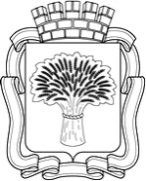 Российская ФедерацияАдминистрация города Канска
Красноярского краяПОСТАНОВЛЕНИЕРоссийская ФедерацияАдминистрация города Канска
Красноярского краяПОСТАНОВЛЕНИЕРоссийская ФедерацияАдминистрация города Канска
Красноярского краяПОСТАНОВЛЕНИЕРоссийская ФедерацияАдминистрация города Канска
Красноярского краяПОСТАНОВЛЕНИЕ22.04.2013 г.№505